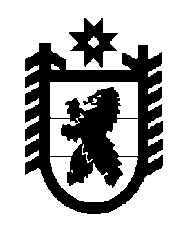 Российская Федерация Республика Карелия    РАСПОРЯЖЕНИЕГЛАВЫ РЕСПУБЛИКИ КАРЕЛИЯВнести в приложение № 2 к распоряжению Главы Республики Карелия от 19 сентября 2018 года № 509-р с изменениями, внесенными распоряжениями Главы Республики Карелия от 1 октября 2018 года 
№ 536-р, от 11 октября 2018 года № 548-р, от 19 октября 2018 года 
№ 555-р, следующие изменения: в основном составе призывной комиссии муниципального образования «Кондопожский муниципальный район»:а) включить в состав призывной комиссии Семенову А.Н. – фельдшера военного комиссариата (города Кондопоги и Кондопожского района Республики Карелия),  назначив ее секретарем призывной комиссии;б) исключить из состава призывной комиссии Габдрахманова М.М.; в резервном составе призывной комиссии муниципального образования «Кондопожский муниципальный район»:а) включить в состав призывной комиссии Габдрахманова М.М. – начальника отделения подготовки и призыва граждан на военную службу военного комиссариата (города Кондопоги и Кондопожского района Республики Карелия), назначив его заместителем председателя призывной комиссии;б) исключить из состава призывной комиссии Паренченкова О.И.           ГлаваРеспублики Карелия                                                          А.О. Парфенчиковг. Петрозаводск21 ноября 2018 года№ 632-р